                                 
           ФГБОУ ВО «Самарский государственный социально-педагогический университет»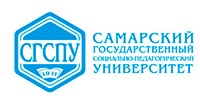 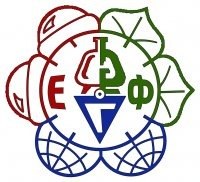 Естественно-географический факультетКафедра химии, географии и методики их преподаванияИНФОРМАЦИОННОЕ ПИСЬМОУважаемые коллеги, приглашаем Вас принять участие в научно-практических семинарах в 2022-2023 уч.г.- 15.11.2022 г. в 16.00 ч. «Подготовка учащихся к олимпиадам по географии различного уровня». Организатор - старший преподаватель кафедры химии, географии и методики их преподавания О.В. Воробьева;- 07.12.2022 г. в 16.00 ч. «Подготовка учащихся к ОГЭ и ЕГЭ по географии». Организатор - старший преподаватель кафедры химии, географии и методики их преподавания С.А. Ибрагимова;- 14.03.2022 г. в 16.00 ч. «Образовательные технологии в обучении географии». Организатор -  к.п.н., доцент кафедры химии, географии и методики их преподавания Е.С. Степанова.Место проведения – научно-практические семинары будут проводиться с использованием дистанционных образовательных технологий, в том числе видеоконференцсвязи (на базе Microsoft Teams). Ссылка на мероприятие будет разослана всем участникам после обработки заявок. Участие в научно-практическом семинаре бесплатное (каждому участнику выдается электронный сертификат участника). Для участия в научно-практическом семинаре «Подготовка учащихся к олимпиадам по географии различного уровня» не позднее 12.11.22 г. необходимо подать заявку на электронный адрес Helga-V72@yandex.ru  (Ольга Владимировна Воробьева).Для участия в научно-методическом семинаре «Подготовка учащихся к ОГЭ и ЕГЭ по географии» не позднее 05.12.22 г. необходимо подать заявку на электронный адрес rayon122@yandex.ru (Сакиня Абдулловна Ибрагимова).Для участия в научно-практическом семинаре «Образовательные технологии в обучении географии» не позднее 11.03.23 г. необходимо подать заявку на электронный адрес katia1405@mail.ru (Екатерина Сергеевна Степанова)Форма заявкиПо всем возникающим вопросам можно обращаться к организаторам научно-практических семинаров на соответствующие электронные адреса.Информация о методических семинарах размещена на сайте кафедры химии, географии и методики их преподавания СГСПУ в разделе «Курсы и семинары»: http://ximgeosamara.ru ФИО учителяДолжность и место работы E-mail ТелефонНазвание доклада (при наличии)